108.09.11 選送生登入上傳填寫報告注意事項主旨：學海築夢/新南向學海築夢計畫之選送生成果報告計畫主持人您好：收信平安。有關學海築夢/新南向學海築夢計畫之選送生上傳心得問題，如下：一、選送生登入方式：選送生需填寫以下資料使得登入。計畫年度：107年度/108年度計畫類型：學海築夢/新南向帳號：選送生學號密碼：選送生西元出生年月日請計畫主持人於選送生返國後更新每位選送生的填報資料，如學生基本資料（學號、西元出生年月日、實習機構、補助金額等等，以利學生能順利登入填寫線上滿意度調查與心得報告上傳。二、常見問題，請參閱附檔。以上說明，如有疑問歡迎來電詢問，謝謝您。敬祝　平安喜樂學海築夢／新南向學海築夢之結案常見問題選送生篇選送生要從哪裡登入上傳心得報告？A1：請選送生上教育部平台（http://www.studyabroad.moe.gov.tw/），其上方有個「學海計畫申請」→「選送學生登入」即可。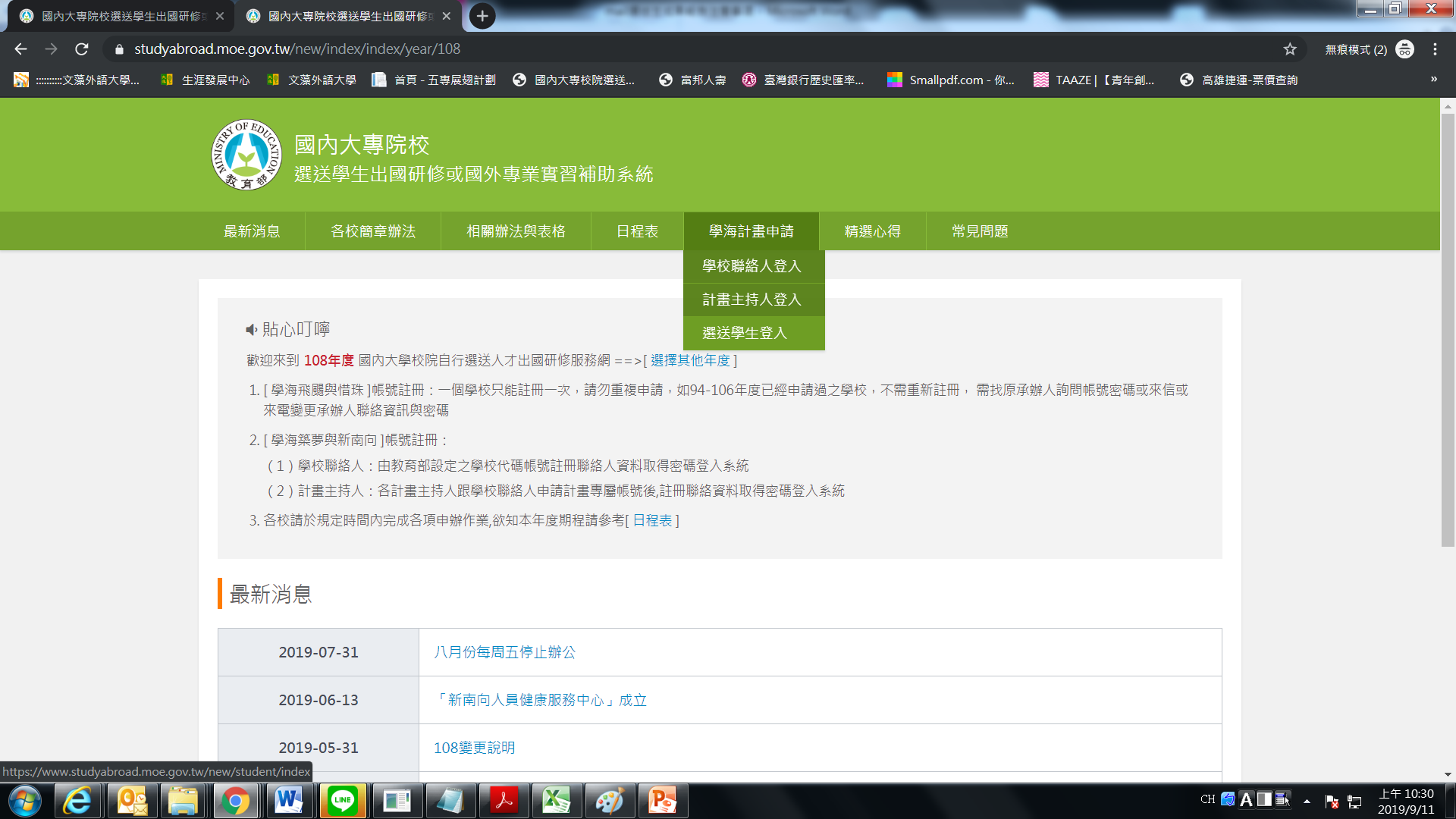 選送生登入方式：選送生需填寫以下資料使得登入。A2：計畫年度：請選擇年度計畫類型：學海築夢/新南向帳號：選送生學號密碼：選送生西元出生年月日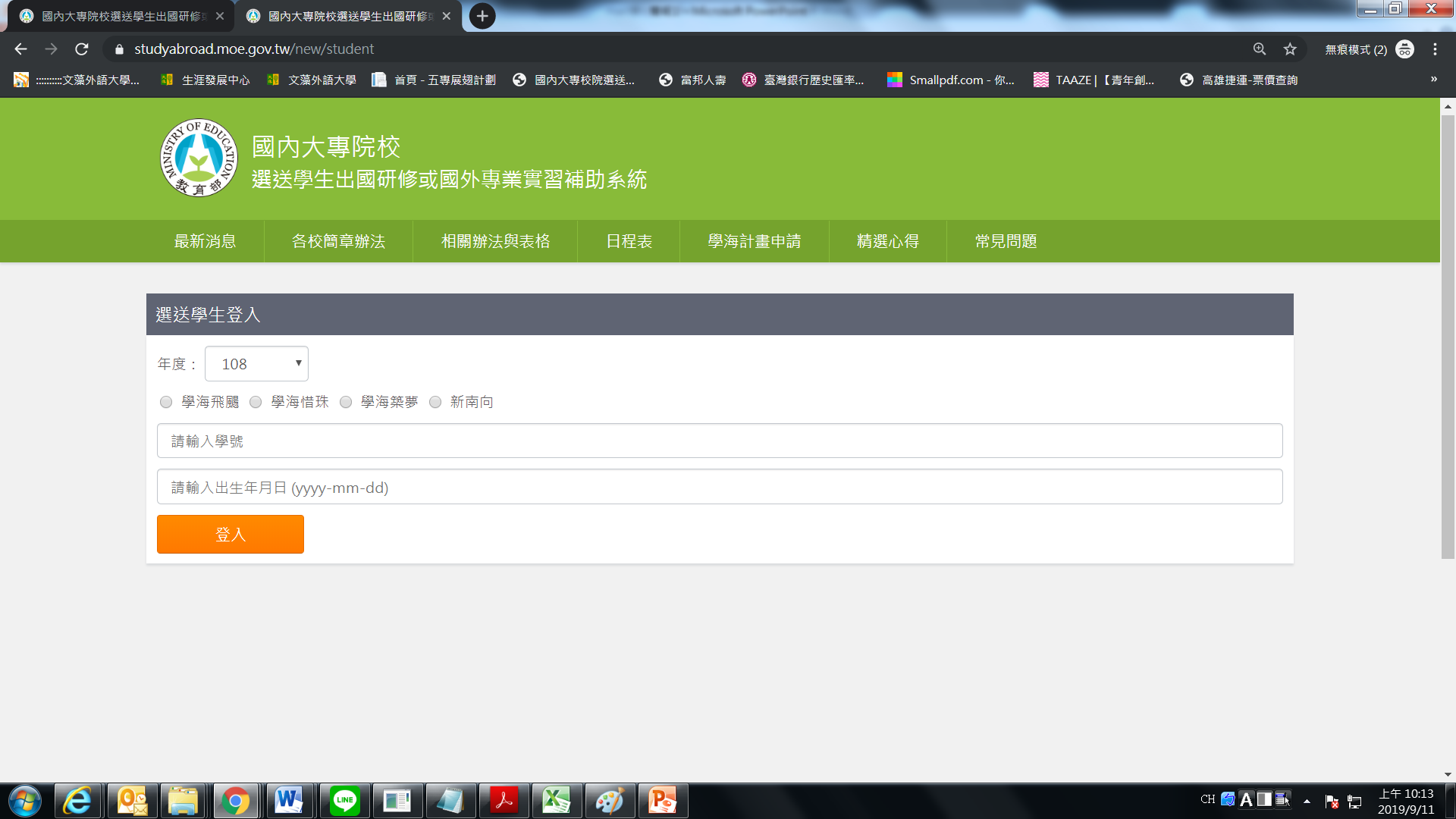 選送生登入資料都填寫無誤，但就是顯示無法登入？A3：請與計畫主持人聯繫，其無法登入原因可能為：計畫主持人未將選送生編輯進計畫選送生基本資料是否填寫錯誤（如學號、西元出生年月日等）計畫主持人是否有將選送生實習返國後資料填寫完成教育部要點規定選送生需上傳成果報告與影片，可是沒有影片上傳區？A4：因教育部築夢系統平台未提供「影片上傳區」，請選送生可將影片檔案放入成果報告內或是上傳至雲端，並將影片雲端網址提供於成果報告內即可。選送生的成果報告有固定格式嗎？或是可以使用校內的實習成果報告格式呢？A5：只要是獲教育部學海築夢計畫與新南向學海築夢計畫者，皆須使用教育部規定格式，其成果報告格式請至生涯發展中心下載專區下載：https://d009.wzu.edu.tw/category/136520　